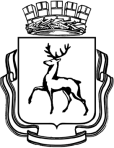 Департамент образования администрации города Нижнего НовгородаМуниципальное бюджетное дошкольное образовательное учреждение «Детский сад № 257»(МБДОУ «Детский сад № 257»)603043, город Нижний Новгород, улица Поющева, дом 29, тел. (831) 292-23-17, ОКПО 50332279, ОГРН1025202273580, ИНН5256018327, КПП 525601001mdoy-257.nn@mail.ruПлан мероприятий в рамках ЕНИ -2022Заведующий                                                                     О.В.Вершинина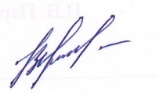 № п/пМероприятия Срок проведенияОтветственный1Подготовить документы для планирования Недели иммунизации:-Приказ о проведении ЕНИ- План мероприятийдо 26.04.2022до 26.04.2022Заведующий О.В.ВершининаСт.воспитатель Елесина Н.И2Разработать и издать информационные материалы, в том числе:Памятки «Иммунизация: за и против»;Буклеты:«Иммунизация дошкольного возраста»;«Влияние прививки на организм ребенка» 26.04.2022 – 28.04.2022Ст.воспитатель Елесина Н.ИВоспитатели групп3Беседы с детьми:«Я прививок не боюсь, если надо уколюсь!», «Айболит к нам приходил, о прививках говорил!,«Солнце, воздух и вода – наши лучшие друзья!»26.04.2022 – 28.04.2022Ст.воспитатель Елесина Н.ИВоспитатели групп4Чтение художественной литературы детям:С.Михалков «Прививка», Н.Орлова «Береги свои глаза», С.Афонькин  «Откуда берутся болезни?»26.04.2022Ст.воспитатель Елесина Н.ИВоспитатели групп5Семинар с сотрудниками «Организация профилактических прививок»27.04.2022Заведующий6Выставка детских рисунков « Здоровым быть хочу»26.04.2022Ст.воспитатель Елесина Н.ИВоспитатели групп